VLÁDA SLOVENSKEJ REPUBLIKY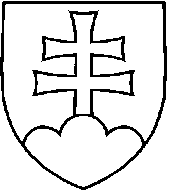 UZNESENIE VLÁDY SLOVENSKEJ REPUBLIKYč. z ...k návrhu zákona, ktorým sa mení a dopĺňa zákon č. 561/2007 Z. z.         o investičnej pomoci a o zmene a doplnení niektorých zákonov v znení neskorších predpisov a ktorým sa mení a dopĺňa zákon č. 595/2003 Z. z. o dani z príjmov v znení neskorších predpisovVládaschvaľuje         A.1.	návrh zákona, ktorým sa mení a dopĺňa zákon č. 561/2007 Z. z. o investičnej pomoci a o zmene a doplnení niektorých zákonov v znení neskorších predpisov a ktorým sa mení a dopĺňa zákon č. 595/2003 Z. z. dani z príjmov v znení neskorších predpisovpoverujepredsedu vlády predložiť vládny návrh zákona predsedovi Národnej rady SR na ďalšie ústavné prerokovanie,ministra hospodárstva uviesť a odôvodniť vládny návrh zákona v Národnej rade SR. Vykonajú:     predseda vlády                        minister hospodárstva Na vedomie: predseda Národnej rady Slovenskej republikyČíslo materiálu:                /2012-1000Predkladateľ:minister hospodárstva 